5. sz. melléklet		HAVI TELJESÍTÉSIGAZOLÁS1. A beszámolási időszakban elvégzett tevékenységek összefoglalása (min. 10 sor, max. 1 oldal):A havi teljesítésigazolás igazolja, hogy az ösztöndíjban részesülő a havi vállalt időtartamot aktívan a vállalt eredmények eléréséhez szükséges tevékenységek lefolytatására fordította.2. A beszámolóhoz csatolt mellékletek felsorolása:A mellékletek benyújtása történhet papír alapon, vagy digitális adattárolásra alkalmas eszközön (nem újraírható CD, DVD).Kelt: 		………………………………………	Ösztöndíjas aláírásaAz Ösztöndíjas beszámolási időszaki teljesítését igazolom és jóváhagyom: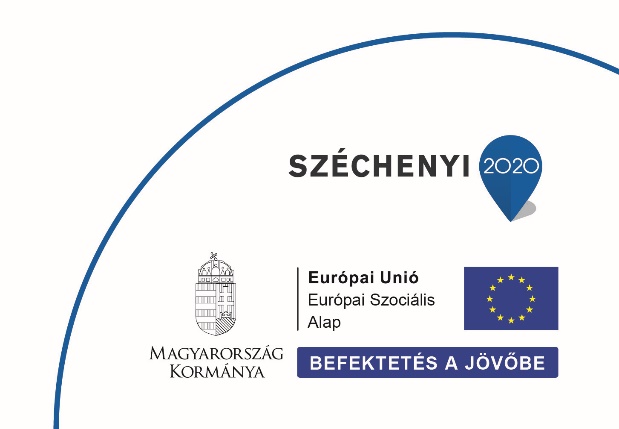 	………………………………………	Témavezető aláírásaA teljesítést igazolom és elfogadom: Kelt: 		………………………………………	Alprojekt vezető	Prof. Dr. Mátyus LászlóProjekt azonosítója és címe: EFOP-3.6.1-16-2016-00022 Debrecen Venture Catapult ProgramProjekt azonosítója és címe: EFOP-3.6.1-16-2016-00022 Debrecen Venture Catapult ProgramÖsztöndíjas neve:Ösztöndíj neve, típusa:Szerződés egyedi azonosítója:Kutatási téma címe:Témavezető neve, beosztása:Beszámolási időszak (1 hó):